Artykuł zamieszczony w 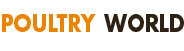 Tekst: Tony McDougal z 25 maja 2018 r.Inteligentne fermy, które mogą karmić kurczaki i wykrywać grypę ptakówNa Dalekim Wschodzie tworzone są inteligentne fermy, które mogą maksymalizować produkcję drobiu, a nawet wykryć grypę ptaków bez pomocy człowieka.LG Innotek, filia koncernu LG ogłosiła, że będzie tworzyć w Korei Południowej fermy wyposażone w sztuczną inteligencję.LG Innotek podpisała memorandum o porozumieniu z Krajowym Instytutem ds. Nauki o Zwierzętach, będącym częścią Administracji Rozwoju Obszarów Wiejskich, promującym rozwiązania technologiczne, przyspieszające produkcję zwierzęcą.Jedną z kluczowych możliwościtych ferm jest automatyczna analiza stanu fizycznego ptaków z wykorzystaniem kamer i czujników.Będą one w stanie wykrywać zmiany środowiskowe, takie jak stan kurczaków i pogody, a technologia sztucznej inteligencji będzie automatycznie regulować temperaturę i wilgotność na fermie. Technologia będzie w stanie ustalić właściwy czas dostarczenia wody i paszy dla ptaków. Możliwe będzie także przewidywanie czasu wysyłki ptaków na rynek na podstawie analizyich stanu rozwoju i fizycznej dojrzałości.Instytut będzie analizował zachowania drobiu na różnych etapach dojrzałości, dla łączenia duże ilości danych, które zostaną włączone do technologii inteligentnej fermy.Rozpoznawanie grypy ptakówJednak oprócz zwiększania produkcji oczekuje się, że inteligentne fermy wyposażone w sztuczną inteligencję będą w stanie zidentyfikować kurczaki z grypą ptaków. LG Innotek opracuje algorytm głębokiego uczenia się, który zidentyfikuje podejrzane objawy choroby na podstawie wystandaryzowanych informacji dostarczanych przez NIAS.Jeśli kurczak utrzymywany w inteligentnej fermie wykazuje oznaki infekcji, technologia może natychmiast poinformować hodowców drobiu o statusie i lokalizacji tej fermy, umożliwiając im szybkie podjęcie działań zapobiegających chorobie.Grypa ptaków była poważnym problemem dla Korei Południowej. Pojawienie się w listopadzie 2016 r wysoce patogennego wirusa H5N6w 821 gospodarstwach, doprowadziło do uboju w okresie trzech miesięcy 33,1 mln ptaków. Szacuje się, że to nieszczęście spowodowało stratę przemysłu drobiarskiego w kwocie 1 bilion 929 milionów dolarów USA.Firma LG Innotek spodziewa się utworzyć i uruchomić system przed rokiem 2020. Obecnie zapewnione są podstawowe technologie, takie jak technologia rozpoznawania obiektów za pomocą kamery sieciowej i algorytm nieprawidłowego wykrywania ruchu kurcząt. Il-gun Kwon, dyrektor ds. Technologii LG Innotek, powiedział: "Dążymy do tego, aby nasze życie uczynić bezpieczniejszym i wygodniejszym dzięki innowacyjnym technologiom. "Sztuczna inteligencja inteligentnej fermy będzie rozwiązaniem dla unowocześnienia naszego krajowego rolnictwa i przemysłu powiązanego z hodowlą zwierząt oraz promocji ,,dobrostanu rolników".Tłumaczenie PZZHiPD.  Finansowane z Funduszu Promocji Mięsa Drobiowego